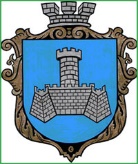 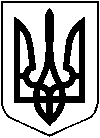      УКРАЇНАм. Хмільник Вінницької областіРОЗПОРЯДЖЕННЯМІСЬКОГО ГОЛОВИвід “20” грудня 2023 р.                                                             		 №676-рПро відзначення на місцевому рівні  працівників виконавчих органів          Хмільницької міської радиНа виконання пп. 3.1 п. 3 розділу 6 Комплексної програми розвитку культури та туризму Хмільницької міської територіальної громади на 2022-2026 роки, затвердженої рішенням 14 сесії міської ради 8 скликання від 24.06.2021р. №573 (зі змінами), згідно з Додатком 3 до рішення 24 сесії міської ради 8 скликання від 10.12.2021 р. №946 «Порядок                                                                                                                                                                                                                                                   використання коштів міського бюджету, передбачених на фінансування заходів Комплексної програми розвитку культури та туризму Хмільницької міської територіальної громади на 2022-2026 роки» (зі змінами), враховуючи рішення виконавчого комітету Хмільницької міської ради від 22.12.2021 року №692 «Про відзнаки міського рівня на території Хмільницької міської територіальної громади», з метою відзначення ювілейних подій працівників виконавчих органів Хмільницької міської ради, керуючись ст.ст. 42, 59 Закону України «Про місцеве самоврядування в Україні»:Затвердити список працівників виконавчих органів Хмільницької міської ради для відзначення Вітальною адресою Хмільницького міського голови у 2024 році згідно з Додатком 1.Затвердити список працівників виконавчих органів Хмільницької міської ради для відзначення Вітальним листом Хмільницького міського голови та сертифікатом на отримання одноразової грошової винагороди до Вітальної адреси згідно з Додатком 2. Затвердити кошторис витрат згідно з Додатком 3. Відділу управління персоналом міської ради забезпечити виготовлення та вручення сертифікатів на отримання одноразової грошової винагороди до Вітальної адреси Хмільницького міського голови. Відділу бухгалтерського обліку міської ради забезпечити виплату одноразової грошової винагороди після надання особою, відзначеною Вітальною адресою та сертифікатом на отримання одноразової грошової винагороди Хмільницького міського голови, відповідного переліку документів.Контроль за виконанням цього розпорядження покласти на керуючого справами виконкому міської ради Маташа С.П.Міський голова	                                	      Микола ЮРЧИШИНС.МАТАШС.ЄРОШЕНКОН.БУЛИКОВАВ.ЗАБАРСЬКИЙ          О.СИДОРИШИНА	А.ПАНАСЮКДодаток 1								 до  розпорядження  міського головивід 20 грудня №676-рСписок працівників виконавчих органів Хмільницької міської ради для відзначення Вітальною адресою Хмільницького міського голови у 2024 роціМіський голова                                                                     Микола ЮРЧИШИНДодаток 2								 до  розпорядження  міського головивід 20 грудня №676-рСписок працівників виконавчих органів Хмільницької міської ради для відзначення Вітальним листом Хмільницького міського голови та сертифікатом на отримання одноразової грошової винагороди до Вітальної адресиМіський голова                                                                     Микола ЮРЧИШИНДодаток 3								 до  розпорядження  міського головивід 20 грудня №676-рКОШТОРИС ВИТРАТМіський голова                                                                     Микола ЮРЧИШИНСІЧЕНЬСІЧЕНЬСІЧЕНЬСІЧЕНЬОлійник Роза ПетрівнаДвірник/прибиральниця міської ради (с.Журавне)06.01.197450Меть Оксана АнатоліївнаГоловний спеціаліст відділу бухгалтерського обліку та звітності УПСЗН29.01.197945ЛЮТИЙЛЮТИЙЛЮТИЙЛЮТИЙСідорова Ірина ВолодимирівнаВ.о. заступника начальника агроекономічного розвитку та євроінтеграції – начальника відділу розвитку сільського господарства управління агроекономічного розвитку та євроінтеграції міської ради,головний спеціаліст відділу розвитку сільського господарства управління начальника агроекономічного розвитку та євроінтеграції міської ради09.02.198935Олійник Олександр АнатолійовичНачальник управління містобудування і архітектури-головний архітектор21.02.197450Мироненко Євгеній БорисовичЗавідувач господарством загального відділу міської ради28.02.199925БЕРЕЗЕНЬБЕРЕЗЕНЬБЕРЕЗЕНЬБЕРЕЗЕНЬГрохольська Олена КостянтинівнаАдміністратор управління «Центр надання адміністративних послуг» міської ради 16.03.198935Семчук Олеся ЮріївнаГоловний спеціаліст організаційного відділу міської ради19.03.197945Тверда Тетяна ВасилівнаДвірник/прибиральниця міської ради (с.Теси)21.03.196955Тишкевич Юрій ІвановичНачальник Служби у справах дітей Хмільницької міської ради30.03.198440Сінна Любов ПорфиріївнаДіловод міської ради (с.Лелітка)31.03.196955Загородня Ліна ВолодимирівнаПровідний спеціаліст Відділу культури і туризму Хмільницької міської ради31.03.199925КВІТЕНЬКВІТЕНЬКВІТЕНЬКВІТЕНЬВисоцька Катерина СтепанівнаДвірник/прибиральниця міської ради (с.Соколова)16.04.198440Єрошенко Світлана СтепанівнаНачальник відділу бухгалтерського обліку – головний бухгалтер міської ради24.04.196460Кузьменко Оксана СтаніславівнаДіловод (в с. Березна)27.04.197945Степанюк Ольга ФедорівнаПровідний спеціаліст відділу прийому громадян «Прозорий офіс з соціальних питань» УПСЗН28.04.197945ТРАВЕНЬТРАВЕНЬТРАВЕНЬТРАВЕНЬТкач Олександр СергійовичГоловний спеціаліст відділу цивільного захисту, оборонної роботи та взаємодії з правоохоронними органами міської ради01.05.196460Главацька Ірина ВолодимирівнаДіловод (с. Лозова)02.05.197450Федоров Ігор ОлександровичГоловний спеціаліст з автоматизованої обробки інформації сектору опрацювання заяв і документів та прийняття рішень відділу адресних соціальних допомог та компенсацій УПСЗН (мобілізований)03.05.196955Калачик Наталія ІванівнаДіловод міської ради (с. Великий Митник)08.05.197945Грушецький Володимир ГригоровичСторож загального відділу міської ради18.05.196955Підгурська Людмила ІванівнаГоловний спеціаліст управління земельних відносин міської ради 23.05.196955ЧЕРВЕНЬЧЕРВЕНЬЧЕРВЕНЬЧЕРВЕНЬВаховський Сергій СергійовичПровідний спеціаліст відділу комунальної власності Управління ЖКГ та КВ01.06.199925Ковальський Микола ВацлавовичСторож загального відділу міської ради18.06.196955ЛИПЕНЬЛИПЕНЬЛИПЕНЬЛИПЕНЬМатяш Олександр СергійовичГоловний спеціаліст управління містобудування і архітектури міської ради01.07.197450Свистун Галина СтаніславівнаДіловод міської ради (с.Теси)11.07.197450Брилянт Валентина ВікторівнаГоловний спеціаліст бюджетного відділу фінансового управління Хмільницької міської ради16.07.197945Підлубний Руслан ВалерійовичДвірник/прибиральник міської ради (с.Порик)27.07.198935СЕРПЕНЬСЕРПЕНЬСЕРПЕНЬСЕРПЕНЬБагрій Петро ІвановичЗавідувач господарством, водій УПСЗН03.08.195965Мироненко Борис ВасильовичВодій загального відділу міської ради05.08.195965Свідерська Таміла ВасилівнаДіловод міської ради (с. Порик)12.08.196460Сидоришин Павло МиколайовичГоловний спеціаліст з організації та проведення закупівель Управління ЖКГ та КВ (мобілізований)16.08.198440Гоминюк Лілія ЮхимівнаГоловний спеціаліст сектору контролю та виплати адресних соціальних допомог та компенсацій відділу адресних соціальних допомог та компенсацій УПСЗН22.08.196460Поліщученко Руслана МиколаївнаНачальник архівного відділу міської ради27.08.196955ВЕРЕСЕНЬВЕРЕСЕНЬВЕРЕСЕНЬВЕРЕСЕНЬТищенко Тетяна ПетрівнаНачальник фінансового управління Хмільницької міської ради02.09.197450Бойчук Валентина ПетрівнаДвірник/прибиральниця міської ради (с.Куманівці)09.09.196955Лоєвська Вікторія ОлександрівнаПровідний спеціаліст відділу прогнозування, залучення інвестицій та розвитку курортної галузі управління агроекономічного розвитку та євроінтеграції міської ради (декрет)15.09.198935Мазур Наталія ПетрівнаНачальник відділу інформаційної діяльності та комунікацій із громадськістю міської ради21.09.197945Колодій Таїса СтепанівнаСпеціаліст 2 категорії управління земельних відносин міської ради26.09.197450ЖОВТЕНЬЖОВТЕНЬЖОВТЕНЬЖОВТЕНЬКрепкий Павло ВасильовичСекретар міського голови02.10.198440Белза Ірина МиколаївнаГоловний спеціаліст загального відділу міської ради07.10.198440Донціцька Ірина СтепанівнаДержавний реєстратор юридичних осіб, фізичних осіб – підприємців та громадських формувань реєстраційного відділу управління «Центр надання адміністративних послуг» міської ради 25.10.197945Катеринчук Яна МихайлівнаГоловний спеціаліст-економіст відділу бухгалтерського обліку, планування та прогнозування Управління ЖКГ та КВ28.10.198440ЛИСТОПАДЛИСТОПАДЛИСТОПАДЛИСТОПАДКулик Оксана ВасилівнаАдміністратор управління «Центр надання адміністративних послуг» міської ради02.11.198440Перчук Людмила ПавлівнаЗаступник начальника управління з соціальних питань УПСЗН16.11.197945ГРУДЕНЬГРУДЕНЬГРУДЕНЬГРУДЕНЬШевчук Анна ЛеонідівнаПровідний спеціаліст Служби у справах дітей Хмільницької міської ради08.12.198935Шмаль Тетяна ГеннадіївнаГоловний спеціаліст-бухгалтер відділу бухгалтерського обліку міської ради10.12.197945Антонюк Олена ОлександрівнаПровідний спеціаліст відділу соціальної підтримки пільгових категорій громадян та реалізації міських програм соціального спрямування УПСЗН12.12.197945Шестопал Микола АнатолійовичСторож УПСЗН26.12.195470СІЧЕНЬСІЧЕНЬСІЧЕНЬСІЧЕНЬОлійник Роза ПетрівнаДвірник/прибиральниця міської ради (с.Журавне)06.01.197450ЛЮТИЙЛЮТИЙЛЮТИЙЛЮТИЙОлійник Олександр АнатолійовичНачальник управління містобудування і архітектури-головний архітектор21.02.197450БЕРЕЗЕНЬБЕРЕЗЕНЬБЕРЕЗЕНЬБЕРЕЗЕНЬТишкевич Юрій ІвановичНачальник Служби у справах дітей Хмільницької міської ради30.03.198440КВІТЕНЬКВІТЕНЬКВІТЕНЬКВІТЕНЬВисоцька Катерина СтепанівнаДвірник/прибиральниця міської ради (с.Соколова)16.04.198440Єрошенко Світлана СтепанівнаНачальник відділу бухгалтерського обліку – головний бухгалтер міської ради24.04.196460ТРАВЕНЬТРАВЕНЬТРАВЕНЬТРАВЕНЬТкач Олександр СергійовичГоловний спеціаліст відділу цивільного захисту, оборонної роботи та взаємодії з правоохоронними органами міської ради01.05.196460Главацька Ірина ВолодимирівнаДіловод (с. Лозова)02.05.197450ЛИПЕНЬЛИПЕНЬЛИПЕНЬЛИПЕНЬМатяш Олександр СергійовичГоловний спеціаліст управління містобудування і архітектури міської ради01.07.197450Свистун Галина СтаніславівнаДіловод міської ради (с.Теси)11.07.197450СЕРПЕНЬСЕРПЕНЬСЕРПЕНЬСЕРПЕНЬСвідерська Таміла ВасилівнаДіловод міської ради (с. Порик)12.08.196460Сидоришин Павло МиколайовичГоловний спеціаліст з організації та проведення закупівель Управління ЖКГ та КВ (мобілізований)16.08.198440Гоминюк Лілія ЮхимівнаГоловний спеціаліст сектору контролю та виплати адресних соціальних допомог та компенсацій відділу адресних соціальних допомог та компенсацій УПСЗН22.08.196460ВЕРЕСЕНЬВЕРЕСЕНЬВЕРЕСЕНЬВЕРЕСЕНЬТищенко Тетяна ПетрівнаНачальник фінансового управління Хмільницької міської ради02.09.197450Колодій Таїса СтепанівнаСпеціаліст 2 категорії управління земельних відносин міської ради26.09.197450ЖОВТЕНЬЖОВТЕНЬЖОВТЕНЬЖОВТЕНЬКрепкий Павло ВасильовичСекретар міського голови02.10.198440Белза Ірина МиколаївнаГоловний спеціаліст загального відділу міської ради07.10.198440Катеринчук Яна МихайлівнаГоловний спеціаліст-економіст відділу бухгалтерського обліку, планування та прогнозування Управління ЖКГ та КВ28.10.198440ЛИСТОПАДЛИСТОПАДЛИСТОПАДЛИСТОПАДКулик Оксана ВасилівнаАдміністратор управління «Центр надання адміністративних послуг» міської ради02.11.198440ГРУДЕНЬГРУДЕНЬГРУДЕНЬГРУДЕНЬШестопал Микола АнатолійовичСторож УПСЗН26.12.195470№з/пНазва видатків КФКВКЕКВСума нагороди(грн.)Податки (грн.)Разом (грн.)Кількість1.Сертифікат на отримання одноразової грошової винагороди02101802730500121,12621,12192.Вітальна листівка 021018022101-119--ВСЬОГО:11 820,28 грн.